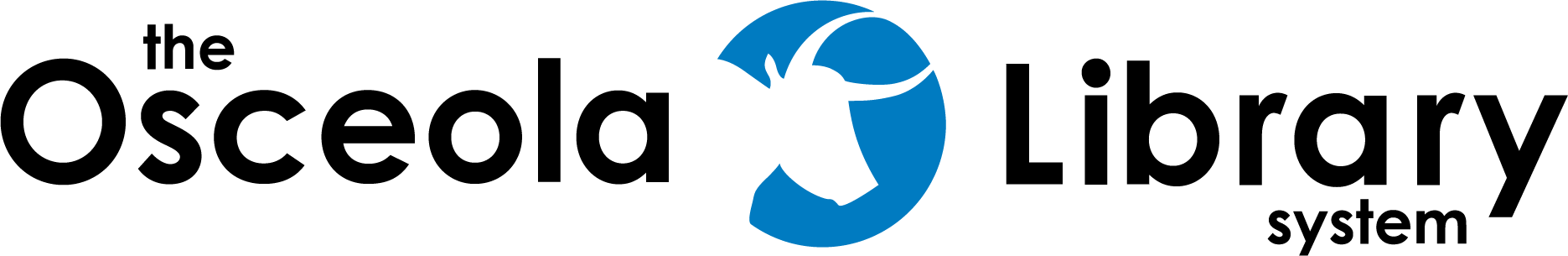 Memorial Book RequestTitles/subjects/authors selected will fit with the Library’s Collection Development Policy.In Memory OfGiven By Name of Donor (if different)Donor AddressPhoneEmail Inscription (maximum 20 words)Donation Amount (minimum $25) Cash, Credit Card or Check acceptedMake Check payable to Osceola County Board of County Commissioners$Book Details – Subject Areas, Authors or TitlesBook Details – Subject Areas, Authors or TitlesBook Details – Subject Areas, Authors or TitlesBook Details – Subject Areas, Authors or TitlesBook Details – Subject Areas, Authors or Titles[ ]  Fiction[ ]   NonFiction[ ]   NonFiction[ ]   Children’s[ ]   Teens[ ]   Regular Type[ ]   Regular Type[ ]   Large Print[ ]   Large Print